      ……………………………………	     HASAN KARADAĞ……………………….. DERSİ ÖĞRETMENİ                                                                                            OKUL MÜDÜRÜ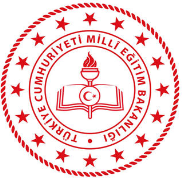 2023-2024 EĞİTİM-ÖĞRETİM YILINECİP FAZIL KISAKÜREK İMAM HATİP ORTAOKULUSOSYAL BİLGİLER  DERSİ 2. DÖNEM  1. YAZILI ORTAK SINAV SORULARI VE CEVAP ANAHTARI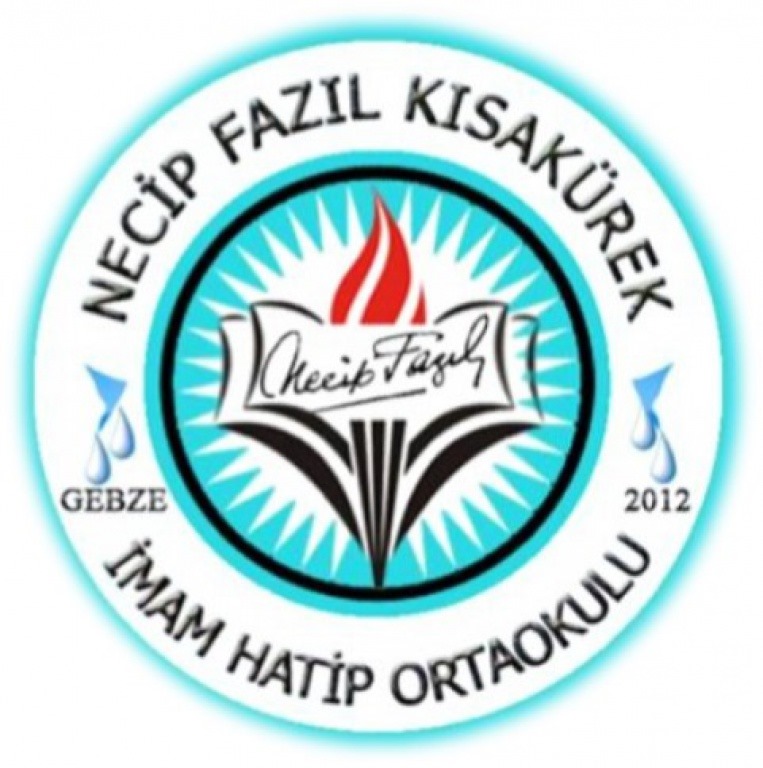 ADI:SINIF - ŞUBESINAV TARİHİ:01 / 01 / 2024SOYADI:5 . A - BSINIFIOKUL NO:5 . A - BALDIĞI PUAN:KAZANIMSORU - 1PUAN   10CEVAP - 1     KAZANIMSORU - 2PUAN   10CEVAP - 2KAZANIMSORU - 3PUAN   10CEVAP - 3KAZANIMSORU - 4PUAN   10CEVAP - 4KAZANIMSORU - 5PUAN   10CEVAP - 5KAZANIMSORU - 6PUAN   10CEVAP - 6KAZANIMSORU - 7PUAN   10CEVAP - 6KAZANIMSORU - 8PUAN   10CEVAP - 7KAZANIMSORU - 9PUAN   10CEVAP - 9KAZANIMSORU - 10PUAN   10CEVAP - 10